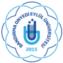 04.05.2021 11:17T.C.Bandırma Onyedi Eylül Üniversitesi 2020-2021 Bahar Dönemi Mazeret Sınav Başvurusu Öğrenci Listesi2020-2021 Bahar Dönemi Mazeret Sınav Başvurusu Öğrenci ListesiT.C.Bandırma Onyedi Eylül Üniversitesi 2020-2021 Bahar Dönemi Mazeret Sınav Başvurusu Öğrenci Listesi2020-2021 Bahar Dönemi Mazeret Sınav Başvurusu Öğrenci ListesiT.C.Bandırma Onyedi Eylül Üniversitesi 2020-2021 Bahar Dönemi Mazeret Sınav Başvurusu Öğrenci Listesi2020-2021 Bahar Dönemi Mazeret Sınav Başvurusu Öğrenci ListesiT.C.Bandırma Onyedi Eylül Üniversitesi 2020-2021 Bahar Dönemi Mazeret Sınav Başvurusu Öğrenci Listesi2020-2021 Bahar Dönemi Mazeret Sınav Başvurusu Öğrenci ListesiT.C.Bandırma Onyedi Eylül Üniversitesi 2020-2021 Bahar Dönemi Mazeret Sınav Başvurusu Öğrenci Listesi2020-2021 Bahar Dönemi Mazeret Sınav Başvurusu Öğrenci ListesiT.C.Bandırma Onyedi Eylül Üniversitesi 2020-2021 Bahar Dönemi Mazeret Sınav Başvurusu Öğrenci Listesi2020-2021 Bahar Dönemi Mazeret Sınav Başvurusu Öğrenci ListesiT.C.Bandırma Onyedi Eylül Üniversitesi 2020-2021 Bahar Dönemi Mazeret Sınav Başvurusu Öğrenci Listesi2020-2021 Bahar Dönemi Mazeret Sınav Başvurusu Öğrenci ListesiT.C.Bandırma Onyedi Eylül Üniversitesi 2020-2021 Bahar Dönemi Mazeret Sınav Başvurusu Öğrenci Listesi2020-2021 Bahar Dönemi Mazeret Sınav Başvurusu Öğrenci ListesiT.C.Bandırma Onyedi Eylül Üniversitesi 2020-2021 Bahar Dönemi Mazeret Sınav Başvurusu Öğrenci Listesi2020-2021 Bahar Dönemi Mazeret Sınav Başvurusu Öğrenci ListesiT.C.Bandırma Onyedi Eylül Üniversitesi 2020-2021 Bahar Dönemi Mazeret Sınav Başvurusu Öğrenci Listesi2020-2021 Bahar Dönemi Mazeret Sınav Başvurusu Öğrenci ListesiT.C.Bandırma Onyedi Eylül Üniversitesi 2020-2021 Bahar Dönemi Mazeret Sınav Başvurusu Öğrenci Listesi2020-2021 Bahar Dönemi Mazeret Sınav Başvurusu Öğrenci ListesiT.C.Bandırma Onyedi Eylül Üniversitesi 2020-2021 Bahar Dönemi Mazeret Sınav Başvurusu Öğrenci Listesi2020-2021 Bahar Dönemi Mazeret Sınav Başvurusu Öğrenci ListesiT.C.Bandırma Onyedi Eylül Üniversitesi 2020-2021 Bahar Dönemi Mazeret Sınav Başvurusu Öğrenci Listesi2020-2021 Bahar Dönemi Mazeret Sınav Başvurusu Öğrenci ListesiT.C.Bandırma Onyedi Eylül Üniversitesi 2020-2021 Bahar Dönemi Mazeret Sınav Başvurusu Öğrenci Listesi2020-2021 Bahar Dönemi Mazeret Sınav Başvurusu Öğrenci ListesiT.C.Bandırma Onyedi Eylül Üniversitesi 2020-2021 Bahar Dönemi Mazeret Sınav Başvurusu Öğrenci Listesi2020-2021 Bahar Dönemi Mazeret Sınav Başvurusu Öğrenci ListesiT.C.Bandırma Onyedi Eylül Üniversitesi 2020-2021 Bahar Dönemi Mazeret Sınav Başvurusu Öğrenci Listesi2020-2021 Bahar Dönemi Mazeret Sınav Başvurusu Öğrenci ListesiT.C.Bandırma Onyedi Eylül Üniversitesi 2020-2021 Bahar Dönemi Mazeret Sınav Başvurusu Öğrenci Listesi2020-2021 Bahar Dönemi Mazeret Sınav Başvurusu Öğrenci ListesiT.C.Bandırma Onyedi Eylül Üniversitesi 2020-2021 Bahar Dönemi Mazeret Sınav Başvurusu Öğrenci Listesi2020-2021 Bahar Dönemi Mazeret Sınav Başvurusu Öğrenci ListesiT.C.Bandırma Onyedi Eylül Üniversitesi 2020-2021 Bahar Dönemi Mazeret Sınav Başvurusu Öğrenci Listesi2020-2021 Bahar Dönemi Mazeret Sınav Başvurusu Öğrenci ListesiT.C.Bandırma Onyedi Eylül Üniversitesi 2020-2021 Bahar Dönemi Mazeret Sınav Başvurusu Öğrenci Listesi2020-2021 Bahar Dönemi Mazeret Sınav Başvurusu Öğrenci ListesiT.C.Bandırma Onyedi Eylül Üniversitesi 2020-2021 Bahar Dönemi Mazeret Sınav Başvurusu Öğrenci Listesi2020-2021 Bahar Dönemi Mazeret Sınav Başvurusu Öğrenci ListesiT.C.Bandırma Onyedi Eylül Üniversitesi 2020-2021 Bahar Dönemi Mazeret Sınav Başvurusu Öğrenci Listesi2020-2021 Bahar Dönemi Mazeret Sınav Başvurusu Öğrenci ListesiT.C.Bandırma Onyedi Eylül Üniversitesi 2020-2021 Bahar Dönemi Mazeret Sınav Başvurusu Öğrenci Listesi2020-2021 Bahar Dönemi Mazeret Sınav Başvurusu Öğrenci ListesiT.C.Bandırma Onyedi Eylül Üniversitesi 2020-2021 Bahar Dönemi Mazeret Sınav Başvurusu Öğrenci Listesi2020-2021 Bahar Dönemi Mazeret Sınav Başvurusu Öğrenci ListesiT.C.Bandırma Onyedi Eylül Üniversitesi 2020-2021 Bahar Dönemi Mazeret Sınav Başvurusu Öğrenci Listesi2020-2021 Bahar Dönemi Mazeret Sınav Başvurusu Öğrenci ListesiT.C.Bandırma Onyedi Eylül Üniversitesi 2020-2021 Bahar Dönemi Mazeret Sınav Başvurusu Öğrenci Listesi2020-2021 Bahar Dönemi Mazeret Sınav Başvurusu Öğrenci ListesiFakülteFakülteFakülteBölümÖĞRENCİ NOAD SOYADŞubeDers KodDers AdÖğretim ElemanıMazeret Sınavİlan DurumuMazeretSınavı TarihiBaşvuruTarihBaşvuruOnay DurumBaşvuru Karar TarihBaşvuru Karar NoBaşvuruKarar AçıklamaBaşvuruKarar AçıklamaBaşvuruKarar AçıklamaManyas Meslek YüksekokuluManyas Meslek YüksekokuluManyas Meslek YüksekokuluFinans Bankacılık ve Sigortacılık203304021S****** K***1BS1202Makro EkonomiDr. Öğr. Üyesi ONUR DÜNDARBaşvuruda sorun yaşandığına dair herhangi bir belge sunulmadığı için;RED-23.4.2021 21:55:49ONAYSIZManyas Meslek YüksekokuluManyas Meslek YüksekokuluManyas Meslek YüksekokuluFinans Bankacılık ve Sigortacılık203304210Z*** A******1BS1203İstatistikDr. Öğr. Üyesi ONUR DÜNDARBaşvuruda sorun yaşandığına dair herhangi bir belge sunulmadığı için;RED-3.5.2021 14:36:55ONAYSIZManyas Meslek YüksekokuluManyas Meslek YüksekokuluManyas Meslek YüksekokuluFinans Bankacılık ve Sigortacılık203304021S****** K***1BS1203İstatistikDr. Öğr. Üyesi ONUR DÜNDARBaşvuruda sorun yaşandığına dair herhangi bir belge sunulmadığı için;RED-23.4.2021 21:56:04ONAYSIZManyas Meslek YüksekokuluManyas Meslek YüksekokuluManyas Meslek YüksekokuluFinans Bankacılık ve Sigortacılık193324005S**** M**** B*****1BSS1209Finansal Yönetim ve Yatırım AnaliziDr. Öğr. Üyesi MUSTAFA KEVSERBaşvuruda herhangi bir rapor veya ölüm belgesi sunulmadığı için:RED-25.4.2021 17:38:20ONAYSIZManyas Meslek YüksekokuluManyas Meslek YüksekokuluManyas Meslek YüksekokuluFinans Bankacılık ve Sigortacılık193324005S**** M**** B*****1BS1201Maliyet MuhasebesiDr. Öğr. Üyesi MUSTAFA KEVSERBaşvuruda sorun yaşandığına dair herhangi bir belge sunulmadığı için;RED-25.4.2021 17:37:37ONAYSIZ